Mario Rossi                         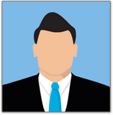 DATI ANAGRAFICI PERSONALINazionalità: italiana      Età: 25 Residenza: Milano, ItaliaCellulare: +393333333333    Email: mario.rossi@icloud.com  ISTRUZIONE2017 – Presente: Laurea Magistrale: Ingegneria Energetica - Power ProductionPolitecnico di Milano – Milano, Italia
Corsi principali: Conversione dell’energia, Scambio termico e di massa, Motori a combustion interna, Motori elettrici, Processi e tecnologie chimiche, Giacimenti di idrocarburi. 
Tesi: “Analisi della Produzione Giornaliera di un Impianto Solare ORC”  2012 – 2015: 	Laurea Triennale: Ingegneria Energetica Politecnico di Milano – Milano, Italia
Voto di laurea: 110/1102007 – 2012: 	Maturità Scientifica	Liceo Scientifico Leonardo da Vinci – Pescara, Italia
Diploma di maturità. Voto: 100/100ESPERIENZE LAVORATIVE2015: 	Stage – Ingegnere progettista junior	Teknica ingengeria  – Milano, Italia
Supporto alle attività:- audit energetico di impianti industriali;- progettazione di soluzioni termomeccaniche di efficienza energetica;- predisposizione documentazione per la sottomissione delle pratiche necessarie alla richiesta degli incentivi;- direzione dei lavori in cantiere.COMPETENZE LINGUISTICHE E INFORMATICHELingue:	Italiano – madrelingua	Inglese – eccellente (Toeic ETS Global - British language 845/990)	Spagnolo – buonoInformatica:	MS Office Suite, Matlab, AutoCAD, SolidWorks, SolidEdge, InventorINTERESSI PERSONALISport: calcio scherma, nuoto, arti marziali.
Informatica, tecnologia, webdesign.